NATIONAL ASSEMBLYQUESTION FOR WRITTEN REPLYPARLIAMENTARY QUESTION NO: 782DATE OF QUESTION: 06 SEPTEMBER 2019DATE OF SUBMISSION: 20 SEPTEMBER 2019Adv T E Mulaudzi (EFF) to ask the Minister of Justice and Correctional Services:(1)	(a) What amount was spent on advertising by (i) his department and (ii) state-owned entities reporting to him in the (aa) 2016-17, (bb) 2017-18 and (cc) 2018-19 financial years;(2)	what amount of the total expenditure incurred by (a) his department and (b) state-owned entities reporting to him went to (i) each specified black-owned media company and (ii) outdoor advertising in each specified financial year and (c) on outdoor advertising by his department and state-owned entities reporting to him went to each black-owned media company in each specified financial year?NW1897EREPLY:(a) (i) The Department of Justice and Constitutional Development has spent as follows on media buying, both for communications and recruitment purposes:(aa) 2016/17: R16 698 783.73 (bb) 2017/18: R13 810 961.04; and (cc) 2018/19: R13 551 618.69(a) The Department did not procure any outdoor advertising.EntitiesLegal Aid South AfricaLegal Aid SA has spent as follows in relation to advertising:  (aa) 2016-2017: R5 161 672.00;(bb) 2017-2018: R4 770 938.00; and(cc) 2018-2019: R3 300 647.00Legal Aid South Africa spent on the following black-owned media companies (in black-owned companies, we considered only B-BBEE Level 1 contributors)(i) (ii) The table below provides the total amount spent on outdoor advertising:Special Investigating Unit (SIU)Please see the summary of information below in respect to the total amount spent on advertising by the SIU:(a) (ii) (aa) 2016-17 – R 329’886.00(bb) 2017-18: R228’476.00(cc) 2018-19: R729’009.00 Total amount of the total expenditure incurred by the SIU went to each specified black-owned media company as tabulated below: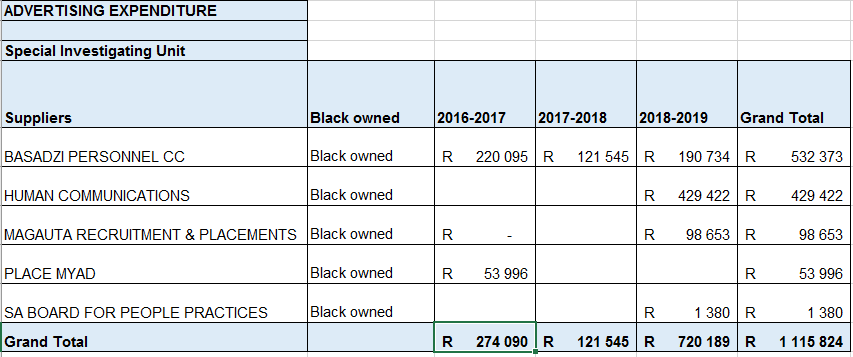 ii) The SIU does not do any outdoor advertising.National Prosecuting Authority (NPA)(a) The breakdown per year for advertising by the NPA is as follows:The table below provides the supplier details of all payments, however there was no spend on outdoor advertising:(a)(i) The Office of the Chief Justice spent the below amounts on advertising in the following financial years:(aa) R1 066 871 in the 2016/17 financial year;(bb) R1 702 403 in the 2017/18 financial year; and(cc) R1 724 150 in the 2018/19 financial year.   (a)(i) The Office of the Chief Justice (i) spent the amounts listed below to companies owned by previously disadvantaged individuals (Black, Coloured and Indian) as follows:(2) (a)(ii) The Office of the Chief Justice did not procure outdoor advertising during the specified financial years, therefore, question 2 (c) will not be applicable.CompanyAmount for three financial years2016/17 - 2017/182016/172017/182017/18South African Broadcast CorporationR4 014 859.00R935 404.00R1 189 134.00R1 890 321.00Vuk’uzenzele (GCIS newspaper)R46 153.00R46 154.00Page 82R48 271.00R48 271.00Primedia Outdoor R 887 346.00R471 242.00R363 204.00R52 900.00JC Decaux R76 926.00R76 926.00Thabo Mphelo FilmsR17 000.00R17 000.00VK BrandingR82 500.00R82 500.00Primedia Broadcast R194 29.00R194 299.00TotalR5 367 355.00R1 594 997.00R1 634 838.00R2 137 520.00Financial YearAmount spent on outdoor advertising (Overall)Amount spent on outdoor advertising (Black-Owned Media)(aa)2016/17R587 913.00R519 513.00(bb)2017/18R1 331 713.00R440 130.00(cc)2018/19R1 471 769.00R101 170.002016/172016/172017/182018/19Advert: MarketingAdvert: Marketing       R627 000.00 -    R34 431.00 Advert: TendersAdvert: Tenders               R776.96             R250.00 TotalTotal       R627 776.96     R250.00    R34 431.00 Financial YearSupplier detailsAmount BEE LevelAt Least 51% Black OwnedAt Least 51% Black Woman OwnedAt Least 51% Black Youth Owned2016/17GCISR627 000.00 Government DepartmentGovernment DepartmentGovernment DepartmentGovernment Department2016/17Government Printing WorksR776.96 Government DepartmentGovernment DepartmentGovernment DepartmentGovernment Department2017/18Government Printing WorksR250.00 Government DepartmentGovernment DepartmentGovernment DepartmentGovernment Department2018/19African Directory ServiceR34 431.00 1YesNoNoTotalTotalR662 457.96 2016/172016/172017/182017/182017/182018/192018/192018/19NoPreviously Disadvantaged Companies AmountPreviously Disadvantaged Companies AmountPreviously Disadvantaged Companies Previously Disadvantaged Companies Amount1Basadzi Personnel CC(Advert Recruitment)R94 017.09Amcomms The-Can-Do Company (Advert Recruitment)R152 152.20Basadzi Media (Advert Recruitment) & (Advert Tenders)Basadzi Media (Advert Recruitment) & (Advert Tenders)R208 612.312Harriet Dimakatso Multimedia (Advert Recruitment)R41 372.43Basadzi Media (Advert Recruitment) & (Advert Tenders)R29 464.84Hermes Communications Solutions (Advert Recruitment)Hermes Communications Solutions (Advert Recruitment)R20 645.153Letsatsi Konnexion Centre (Advert Promotional Items)R 92 000.00Hermes Communications Solutions  (Advert Recruitment)R52 488.79Kone Staffing Solutions (Advert Recruitment)Kone Staffing Solutions (Advert Recruitment)R155 230.914Magauta Recruitment & Placement (Advert Tenders)R13 520.40Indaba Global Travel (Advert Promotional Items)R81 106.18Magauta Recruitment and Placement (Advert Recruitment)Magauta Recruitment and Placement (Advert Recruitment)R123 744.605Pagliari (Advert Promotional Items)R36 519.90Jackstar Traders (Advert Recruitment)R84 896.02Moshate Media (Advert Recruitment)Moshate Media (Advert Recruitment)R328 426.476SPS Advertising and Marketing (Advert Promotional Items)R182 216.46KNTE (PTY) (LTD)(Advert Promotional Items)R57 548.00Seriti Printing Digital (Advert Promotional Items)Seriti Printing Digital (Advert Promotional Items)R6 848.227Human Communications (Advert Recruitment)R30 408.73Kone Staffing Solutions  (Advert Recruitment)R80 798.64SPS Advertising and Marketing (Advert Promotional Items)SPS Advertising and Marketing (Advert Promotional Items)R55 165.508Leopard Rock Office Supplies (Advert Promotional Items)R348 344.96Magauta Recruitment and Placement (Advert Recruitment) & (Advert Marketing)R193 594.80Core Marketing Solutions (Advert Promotional Items)Core Marketing Solutions (Advert Promotional Items)R283 974.689Madiba Promotions (Advert Boards)R8 977.50Phaahlana-Mahlako Media Printing (Advert Promotional Items)R181 490.40Human Communications (Advert Recruitment) & (Advert Tenders)Human Communications (Advert Recruitment) & (Advert Tenders)R74 455.4310M R G Graphics (Advert Marketing)R81 777.44African Directory Services (Advert Promotional Items)R11 397.15Madiba Promotions  (Advert Promotional Items)Madiba Promotions  (Advert Promotional Items)R272 688.0011M R G Graphics (Advert Marketing)R81 777.44Human Communications (Advert Recruitment)R34 992.43Seriti Printing Digital (Advert Promotional Items)Seriti Printing Digital (Advert Promotional Items)R7 127.7312M R G Graphics (Advert Marketing)R81 777.44Shaneal Distributors (Advert Promotional Items)R1 500.00Jetline Midrand (Advert Promotional Items)Jetline Midrand (Advert Promotional Items)R20 261.8813M R G Graphics (Advert Marketing)R81 777.44Highbury Media (Advert Marketing)R3 418.86Jetline Midrand (Advert Promotional Items)Jetline Midrand (Advert Promotional Items)R20 261.8814M R G Graphics (Advert Marketing)R81 777.44Kaqala Media (Advert Marketing)R71 250.00Jetline Midrand (Advert Promotional Items)Jetline Midrand (Advert Promotional Items)R20 261.88Total10R1 066 87114R1 702 4031212R1 724 150